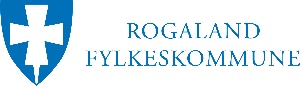 OPPGAVER OG VURDERINGSKRITERIER TIL FAGPRØVENI FJERNSTYRTE UNDERVANNSOPERASJONSFAGETVURDERINGSKRITERIERPLANLEGGINGog begrunnelserArbeidsoppgaver med konkretiseringNotater jfr vurderingskriterier s.2Notater jfr vurderingskriterier s.2Notater jfr vurderingskriterier s.2Notater jfr vurderingskriterier s.2PLANLEGGINGog begrunnelserArbeidsoppgaver med konkretiseringIkke beståttBeståttBestått meget godtKommentarerPLANLEGGINGog begrunnelserManualer/datablad/prosedyrer/HMSTidsestimatNødvendig verktøy/måleutstyrValg av verneutstyrPLANLEGGINGog begrunnelserManualer/datablad/prosedyrer/HMSTidsestimatNødvendig verktøy/måleutstyrValg av verneutstyrPLANLEGGINGog begrunnelserManualer/datablad/prosedyrer/HMSTidsestimatNødvendig verktøy/måleutstyrValg av verneutstyrPLANLEGGINGog begrunnelserManualer/datablad/prosedyrer/HMSTidsestimatNødvendig verktøy/måleutstyrValg av verneutstyrPLANLEGGINGog begrunnelserManualer/datablad/prosedyrer/HMSTidsestimatNødvendig verktøy/måleutstyrValg av verneutstyrPLANLEGGINGog begrunnelserManualer/datablad/prosedyrer/HMSTidsestimatNødvendig verktøy/måleutstyrValg av verneutstyrGJENNOMFØRINGav eget faglig arbeidArbeidsoppgaver med konkretiseringNotater jfr vurderingskriterier s.2Notater jfr vurderingskriterier s.2Notater jfr vurderingskriterier s.2Notater jfr vurderingskriterier s.2GJENNOMFØRINGav eget faglig arbeidArbeidsoppgaver med konkretiseringIkke beståttBeståttBestått meget godtKommentarerGJENNOMFØRINGav eget faglig arbeidLese elektriske/fiberoptiske/hydrauliske skjema.Utføre terminering av elektriske og fiberoptiske kabler.Bruk av måleinstrumenter innen elektriske/fiberoptiske og hydrauliske kretser.Kunne bruke navigasjonshjelpemidler aktivt i utførelse av arbeidetUtføre nedstenging og jording av et høyspenningsanlegg.Oppkobling av eksternt utstyr med elektriske og hydrauliske kretserKommunikasjon med andre faggrupper som inngår i operasjonenUtføre sluttrapportering til kundeUtføre vedlikehold av ele.Faglig forståelseKvalitet på arbeidOrden og ryddighetGJENNOMFØRINGav eget faglig arbeidLese elektriske/fiberoptiske/hydrauliske skjema.Utføre terminering av elektriske og fiberoptiske kabler.Bruk av måleinstrumenter innen elektriske/fiberoptiske og hydrauliske kretser.Kunne bruke navigasjonshjelpemidler aktivt i utførelse av arbeidetUtføre nedstenging og jording av et høyspenningsanlegg.Oppkobling av eksternt utstyr med elektriske og hydrauliske kretserKommunikasjon med andre faggrupper som inngår i operasjonenUtføre sluttrapportering til kundeUtføre vedlikehold av ele.Faglig forståelseKvalitet på arbeidOrden og ryddighetGJENNOMFØRINGav eget faglig arbeidLese elektriske/fiberoptiske/hydrauliske skjema.Utføre terminering av elektriske og fiberoptiske kabler.Bruk av måleinstrumenter innen elektriske/fiberoptiske og hydrauliske kretser.Kunne bruke navigasjonshjelpemidler aktivt i utførelse av arbeidetUtføre nedstenging og jording av et høyspenningsanlegg.Oppkobling av eksternt utstyr med elektriske og hydrauliske kretserKommunikasjon med andre faggrupper som inngår i operasjonenUtføre sluttrapportering til kundeUtføre vedlikehold av ele.Faglig forståelseKvalitet på arbeidOrden og ryddighetGJENNOMFØRINGav eget faglig arbeidLese elektriske/fiberoptiske/hydrauliske skjema.Utføre terminering av elektriske og fiberoptiske kabler.Bruk av måleinstrumenter innen elektriske/fiberoptiske og hydrauliske kretser.Kunne bruke navigasjonshjelpemidler aktivt i utførelse av arbeidetUtføre nedstenging og jording av et høyspenningsanlegg.Oppkobling av eksternt utstyr med elektriske og hydrauliske kretserKommunikasjon med andre faggrupper som inngår i operasjonenUtføre sluttrapportering til kundeUtføre vedlikehold av ele.Faglig forståelseKvalitet på arbeidOrden og ryddighetGJENNOMFØRINGav eget faglig arbeidLese elektriske/fiberoptiske/hydrauliske skjema.Utføre terminering av elektriske og fiberoptiske kabler.Bruk av måleinstrumenter innen elektriske/fiberoptiske og hydrauliske kretser.Kunne bruke navigasjonshjelpemidler aktivt i utførelse av arbeidetUtføre nedstenging og jording av et høyspenningsanlegg.Oppkobling av eksternt utstyr med elektriske og hydrauliske kretserKommunikasjon med andre faggrupper som inngår i operasjonenUtføre sluttrapportering til kundeUtføre vedlikehold av ele.Faglig forståelseKvalitet på arbeidOrden og ryddighetGJENNOMFØRINGav eget faglig arbeidLese elektriske/fiberoptiske/hydrauliske skjema.Utføre terminering av elektriske og fiberoptiske kabler.Bruk av måleinstrumenter innen elektriske/fiberoptiske og hydrauliske kretser.Kunne bruke navigasjonshjelpemidler aktivt i utførelse av arbeidetUtføre nedstenging og jording av et høyspenningsanlegg.Oppkobling av eksternt utstyr med elektriske og hydrauliske kretserKommunikasjon med andre faggrupper som inngår i operasjonenUtføre sluttrapportering til kundeUtføre vedlikehold av ele.Faglig forståelseKvalitet på arbeidOrden og ryddighetGJENNOMFØRINGav eget faglig arbeidLese elektriske/fiberoptiske/hydrauliske skjema.Utføre terminering av elektriske og fiberoptiske kabler.Bruk av måleinstrumenter innen elektriske/fiberoptiske og hydrauliske kretser.Kunne bruke navigasjonshjelpemidler aktivt i utførelse av arbeidetUtføre nedstenging og jording av et høyspenningsanlegg.Oppkobling av eksternt utstyr med elektriske og hydrauliske kretserKommunikasjon med andre faggrupper som inngår i operasjonenUtføre sluttrapportering til kundeUtføre vedlikehold av ele.Faglig forståelseKvalitet på arbeidOrden og ryddighetGJENNOMFØRINGav eget faglig arbeidLese elektriske/fiberoptiske/hydrauliske skjema.Utføre terminering av elektriske og fiberoptiske kabler.Bruk av måleinstrumenter innen elektriske/fiberoptiske og hydrauliske kretser.Kunne bruke navigasjonshjelpemidler aktivt i utførelse av arbeidetUtføre nedstenging og jording av et høyspenningsanlegg.Oppkobling av eksternt utstyr med elektriske og hydrauliske kretserKommunikasjon med andre faggrupper som inngår i operasjonenUtføre sluttrapportering til kundeUtføre vedlikehold av ele.Faglig forståelseKvalitet på arbeidOrden og ryddighetGJENNOMFØRINGav eget faglig arbeidLese elektriske/fiberoptiske/hydrauliske skjema.Utføre terminering av elektriske og fiberoptiske kabler.Bruk av måleinstrumenter innen elektriske/fiberoptiske og hydrauliske kretser.Kunne bruke navigasjonshjelpemidler aktivt i utførelse av arbeidetUtføre nedstenging og jording av et høyspenningsanlegg.Oppkobling av eksternt utstyr med elektriske og hydrauliske kretserKommunikasjon med andre faggrupper som inngår i operasjonenUtføre sluttrapportering til kundeUtføre vedlikehold av ele.Faglig forståelseKvalitet på arbeidOrden og ryddighetGJENNOMFØRINGav eget faglig arbeidLese elektriske/fiberoptiske/hydrauliske skjema.Utføre terminering av elektriske og fiberoptiske kabler.Bruk av måleinstrumenter innen elektriske/fiberoptiske og hydrauliske kretser.Kunne bruke navigasjonshjelpemidler aktivt i utførelse av arbeidetUtføre nedstenging og jording av et høyspenningsanlegg.Oppkobling av eksternt utstyr med elektriske og hydrauliske kretserKommunikasjon med andre faggrupper som inngår i operasjonenUtføre sluttrapportering til kundeUtføre vedlikehold av ele.Faglig forståelseKvalitet på arbeidOrden og ryddighetGJENNOMFØRINGav eget faglig arbeidLese elektriske/fiberoptiske/hydrauliske skjema.Utføre terminering av elektriske og fiberoptiske kabler.Bruk av måleinstrumenter innen elektriske/fiberoptiske og hydrauliske kretser.Kunne bruke navigasjonshjelpemidler aktivt i utførelse av arbeidetUtføre nedstenging og jording av et høyspenningsanlegg.Oppkobling av eksternt utstyr med elektriske og hydrauliske kretserKommunikasjon med andre faggrupper som inngår i operasjonenUtføre sluttrapportering til kundeUtføre vedlikehold av ele.Faglig forståelseKvalitet på arbeidOrden og ryddighetVURDERINGav eget faglig arbeidArbeidsoppgaver med konkretiseringNotater jfr vurderingskriterier s.2Notater jfr vurderingskriterier s.2Notater jfr vurderingskriterier s.2Notater jfr vurderingskriterier s.2VURDERINGav eget faglig arbeidArbeidsoppgaver med konkretiseringIkke beståttBeståttBestått meget godtKommentarerVURDERINGav eget faglig arbeidSelvinnsikt/evne til å oppdage feil/manglerUtfyllende vurdering av eget prøvearbeidVURDERINGav eget faglig arbeidSelvinnsikt/evne til å oppdage feil/manglerUtfyllende vurdering av eget prøvearbeidVURDERINGav eget faglig arbeidSelvinnsikt/evne til å oppdage feil/manglerUtfyllende vurdering av eget prøvearbeidVURDERINGav eget faglig arbeidSelvinnsikt/evne til å oppdage feil/manglerUtfyllende vurdering av eget prøvearbeidVURDERINGav eget faglig arbeidSelvinnsikt/evne til å oppdage feil/manglerUtfyllende vurdering av eget prøvearbeidVURDERINGav eget faglig arbeidSelvinnsikt/evne til å oppdage feil/manglerUtfyllende vurdering av eget prøvearbeidDOKUMENTASJON av eget faglig arbeidArbeidsoppgaver med konkretiseringNotater jfr vurderingskriterier s.2Notater jfr vurderingskriterier s.2Notater jfr vurderingskriterier s.2Notater jfr vurderingskriterier s.2DOKUMENTASJON av eget faglig arbeidArbeidsoppgaver med konkretiseringIkke beståttBeståttBestått meget godtKommentarerDOKUMENTASJON av eget faglig arbeidOversiktlig og ryddig dokumentasjon/tegningerMåleresultater innen elektriske/fiberotiske og hydrauliske kretserDOKUMENTASJON av eget faglig arbeidOversiktlig og ryddig dokumentasjon/tegningerMåleresultater innen elektriske/fiberotiske og hydrauliske kretserDOKUMENTASJON av eget faglig arbeidOversiktlig og ryddig dokumentasjon/tegningerMåleresultater innen elektriske/fiberotiske og hydrauliske kretserDOKUMENTASJON av eget faglig arbeidOversiktlig og ryddig dokumentasjon/tegningerMåleresultater innen elektriske/fiberotiske og hydrauliske kretserDOKUMENTASJON av eget faglig arbeidOversiktlig og ryddig dokumentasjon/tegningerMåleresultater innen elektriske/fiberotiske og hydrauliske kretserDOKUMENTASJON av eget faglig arbeidOversiktlig og ryddig dokumentasjon/tegningerMåleresultater innen elektriske/fiberotiske og hydrauliske kretserPLANLEGGINGog begrunnelserVurderingskriterierVurderingskriterierVurderingskriterierPLANLEGGINGog begrunnelserIkke beståttBeståttBestått meget godtPLANLEGGINGog begrunnelserManglende HMS-forståelse med fare for liv og helse.Planlegging ikke i tråd med oppgaven.Forstår ikke egen planleggingsdel.Manglende dokumenter.Ikke gjennomførbar plan.Rotete ustrukturert.Manglende kjennskap til myndighetskrav og regelverk.Mangelfull forståelse av tid/tidsbruk.God HMS forståelse.Fått med hovedelementene i oppgaven.Strukturert og god orden.God faglig forståelse.Fornuftig og gjennomførbar plan.Fremskaffer nødvendig utstyr.Realistisk tidsskjema.Planlegging i tråd med oppgaven.Forstår egen planleggingsdelGod dokumentasjon.Kjennskap til myndighetskrav og regelverk.Meget god HMS forståelse.Dekker alle elementene i oppgaven på en faglig god måte.Meget strukturert og god orden.Meget god faglig forståelse.Meget god dokumentasjon.Meget god kjennskap til myndighetskrav og regelverk.GJENNOMFØRINGav eget faglig arbeidVurderingskriterierVurderingskriterierVurderingskriterierGJENNOMFØRINGav eget faglig arbeidIkke beståttBeståttBestått meget godtGJENNOMFØRINGav eget faglig arbeidMangelfull bruk av HMS-tiltak i gjennomføring.Manglende forståelse for system og verktøy.Følger ikke planen.Dårlig kommunikasjon/samarbeid.Manglende forståelse for barrierer.Følger ikke prosedyrer/ evt bruker feil prosedyrer.Mangelfull fagkunnskap.Mangelfull dokumentasjon.Manglende samarbeid med andre yrkesgrupper.God bruk av HMS-tiltak i gjennomføring.God forståelse for system og verktøy.Følger planen.God kommunikasjon / samarbeid.God forståelse for barrierer.Følger prosedyrer og bruker relevante prosedyrer.God fagkunnskap.God dokumentasjon.Godt samarbeid med andre yrkesgrupper.Gjennomført hele prøven.Kjennskap til styringssystem.Kunne begrunne valg.Viser trygghet i gjennomføringen.Ser og justerer for feil underveis.Tidsforbruk i forhold til arbeidsoppgave.Ikke fare for utstyr.Arbeidet er av meget høy kvalitet.Meget god bruk av HMS-tiltak i gjennomføring.Meget god forståelse for system og verktøy.Meget god fagkunnskap.Meget godt samarbeid med andre yrkesgrupper.Meget godt tidsforbruk i forhold til arbeidsoppgavene. VURDERINGav eget faglig arbeidVurderingskriterierVurderingskriterierVurderingskriterierVURDERINGav eget faglig arbeidIkke beståttBeståttBestått meget godtVURDERINGav eget faglig arbeidIkke kunne vise evne til å se/ oppdage feil/ hva som gikk galt.Ikke vilje til å rette opp egne feil.Urealistisk vurdering av eget arbeid.Ikke utførtManglende evne til å formulere verbalt eller skriftlig utført oppgave.Manglende evne til å begrunne valg.Kan vise evne til å se / oppdage feil / hva som gikk galt.Ha vilje til rette opp egne feil.Realistisk vurdering av eget arbeid.Gode evner til å formulere verbalt eller skriftlig utført oppgave.Evner til å begrunne valg.Forklare utført arbeid.Ser egne styrker og feil ift oppgaven.Forslag til forbedringer.Meget gode evner til å formulere verbalt eller skriftlig utført oppgave.Meget gode forklaringer på valg som er tatt.Meget gode løsninger.Ved endring av planen kan kandidaten forklare utfyllende og begrunne.Meget god kommunikasjon. DOKUMENTASJONav eget faglig arbeidVurderingskriterierVurderingskriterierVurderingskriterierDOKUMENTASJONav eget faglig arbeidIkke beståttBeståttBestått meget godtDOKUMENTASJONav eget faglig arbeidManglende dokumentasjon.Manglende HMS-rapportering.Mangler vesentlig informasjon.Mangelfull dokumentasjon av endringer. God dokumentasjon.God HMS-rapportering.God dokumentasjon av endringer.Meget god dokumentasjon.Meget god HMS-rapporteringMeget god dokumentasjon av endringer.